Name		Solve each equation. Check your answer.1.	  	2.  n – 255 = -4553.  	4.  5.  	6.  7.  	8.  9.  	10.  11.  	12.  13.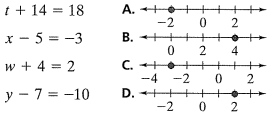 14.15.16.17.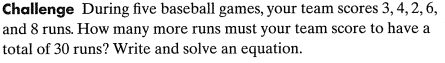 